Муниципальное бюджетное дошкольное образовательное учреждение д\с – к\в №7.Консультация для родителей«Музыкальные загадки»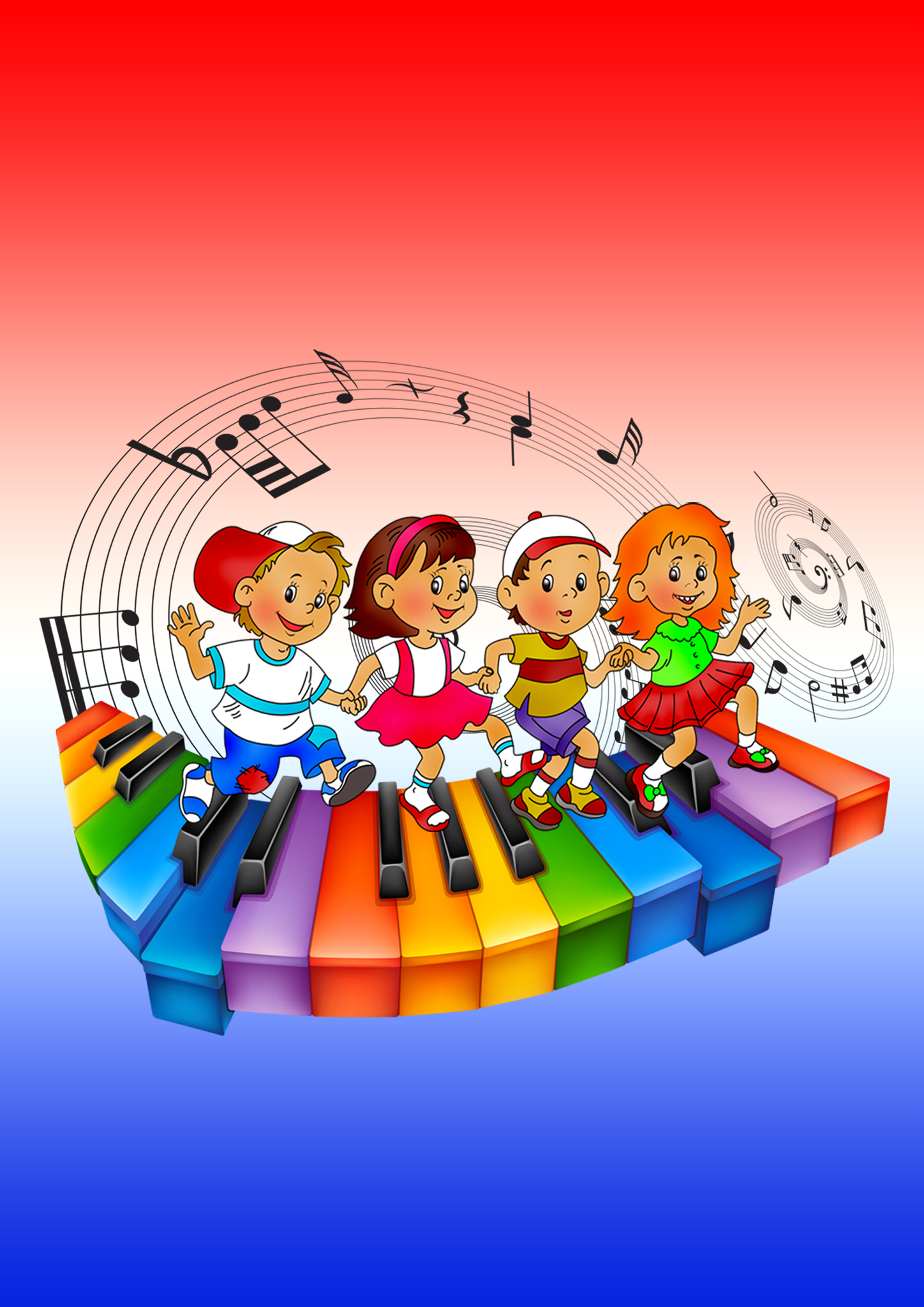                                         Подготовил:Музыкальный   руководительФёдорова н.н.Чтобы не терять нить, которая соединяет родителей и детей, чтобы сохранить взаимопонимание, быть ближе к ребенку, необходимо как можно больше времени уделять своему ребенку, его развитию. Для этого можно найти массу игр, развлечений, которые проводятся дома. Сегодня я предлагаю родителям «Музыкальные загадки. Детям задается вопрос, в котором содержится подсказка содержания песни. Дети отгадывают, и все вместе поют.Вопросы1. В какой известной песенке есть насекомое «совсем как огуречик»? («В траве сидел кузнечик».)2. Угадайте, от чего «наверняка, вдруг запляшут облака»?(«От улыбки солнечной такой».)3. Кто пережил все неприятности и всегда был в хорошем настроении? (Кот Леопольд.)4. Два друга пели песенку дуэтом, лежа на солнышке. Ктоже это? (Львенок и Черепаха.)5. Как звали мальчика, который не любил копать картошку? (Антошка.)Таких вопросов можно составить множество, используя соб-ственные познания в жанре детских песен.Отгадываем и танцуемдетям предлагается загадка, а после отгадки ставится фонограмма, под которую исполняется танцевальная импровизация.Девочка бабушку очень любила,Бабушка шапочку ей подарила.Шапочку эту она не снимала,В ней она бабушку и навещала.По лесу девочка в шапочке шла,В корзине гостинцы бабуле несла.(Красная Шапочка.)Предлагается фонограмма песни А. Рыбникова «Красная Шапочка» (из фильма-мюзикла).По болотам он ходил,Пиявок и жуков ловил,Был он тонкий, как комар,Назывался.(Дуремар.)3вучит фонограмма песни Дуремара из кинофильма «При-ключения Буратино». (Музыка А. Рыбникова.)Играем в рифмуНе послушал 3айка папу –Отдавили 3айке. (лапу).(В. Лебедев-Кумач.)Дети вскверикесиделиИ мороженое. (ели).(И. Курлат.)А возле этой елкиБродили злые. (волки).(А. Барто.)Елочка,елкаКолкая. (иголка).(М. Ивенсон.)Стала петь мышонку утка:Га-га-га, усни. (малютка).(С. Маршак.)Часто к озеру напитьсяХодит рыжая. (лисица).(А. Поляховский.)Вдруг небо тучей затянуло,Из тучи молния. (сверкнула).(Л. Песков.)Наша старшая сестраВяжет с самого. (утра.).(А. Барто.)Среди жирных - олубейПрыгал тощий. (воробей).(Н. Полякова.)Я сегодня утром раноУмывался из-под. (крана).(А. Кузнецова.)Солнце светит очень ярко,Бегемоту стало. (жарко).(С. Сабашникова.)Играйте радостно, играйте с удовольствием!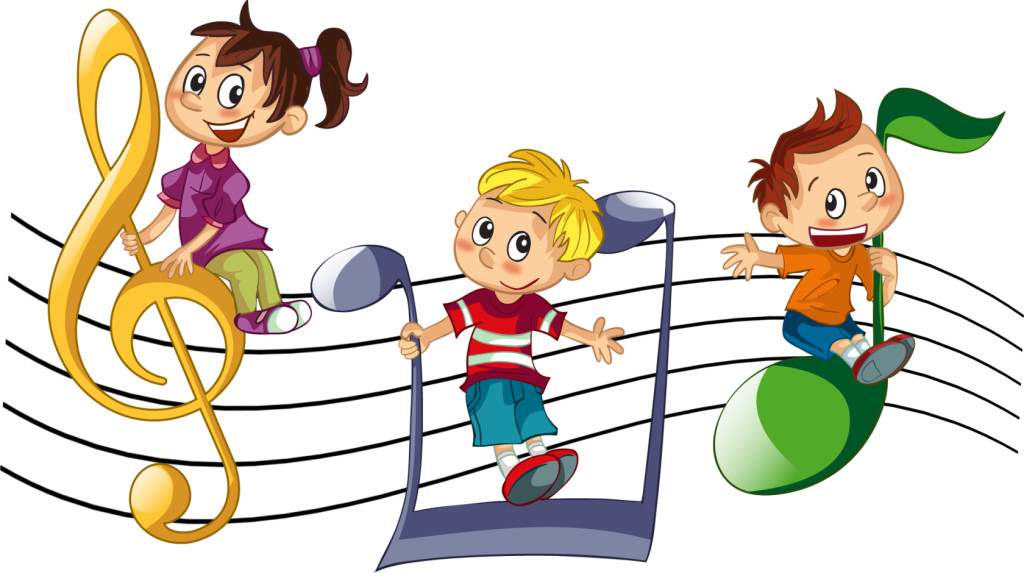 